Ответы Викторины «Ориентирование Всякое Разное»Задание ШЕСТОГО Этапа: «В И К Т О Р И Н А».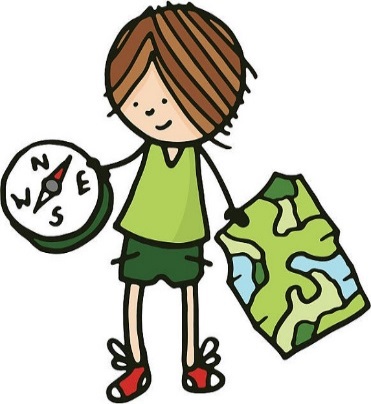 Команда должна была ответить на вопросы размещенной ниже викторины и чтобы справиться с вопросами нужно было пользоваться книгами, Интернетом и другими источниками.Максимальное количество баллов - 50ВСЕ   МОЛОДЦЫ, КТО ОТВЕТИЛ ПРАВИЛЬНО!1.Верно ли утверждение, что у деревьев с южной стороны кроны более пышные, чем с северной? «Да» или «Нет»? Ответы. Правильный ответ – Нет                     1 баллВетви деревьев в лесу развиваются в сторону свободного места, а вовсе не к югу. Даже у отдельно стоящих деревьев конфигурация кроны зависит в основном от направления господствующих ветров и от других причин. Бывают случаи, когда указанный выше признак оправдывается (березы на Южном Урале), но делать из подобных наблюдений обобщающие выводы не следует.  2.Начерти линию между Цветом и правильным ответом. Цвета и объекты относятся в картам спортивного ориентирования.Ответы. Правильные ответы в таблице 9 балловЖелтый• Открытая местность (поля), поляны и газоны.  Зеленый
• Густая растительность. Показывает, что местность труднопроходимая
или так выделяется изгородь.Розовый
• Временные строения, летние кафе, контейнеры и т.д. и т.п.Белый
• Легко пробегаемый лес.Светлокоричневый• Асфальтированные или с твердой поверхностью площадки, дороги,
парковки, школьные дворы.Синий
• Вода: озера, реки, ручьи, канавы, болота.Коричневый
• Вершины, ямы.Черный
• Скалы, обрывы, дороги, заборы, стены, мосты, столбы.Серый
• Дома, строения3.На каком расстоянии виден ночью костер?Ответы. Правильный ответ – до 8 км1 балл4.Какие из этих условных знаков минералов похожи на топознаки или(и) знаки спортивных карт. Напишите номер знака и его название.Ответы. Ответы в табличке17 баллов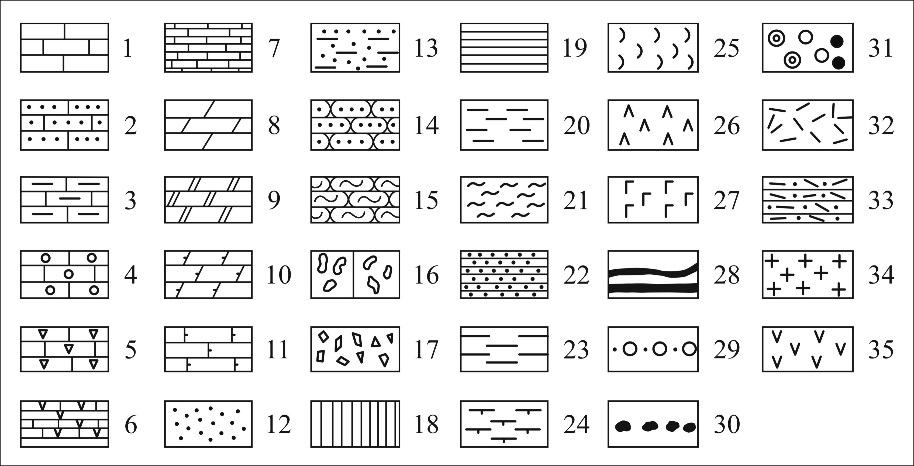 1–торфянник, 8–преодолимая ограда, 9- непреодолимая ограда, 5 и 17-росссыпь камней, 6-воронки, 12-песок, 12-неровный грунт или каменистый грунт, 18-солончаки непроходимые, 18-закрытая территория, 18-растительность с хорошей видимостью, 19-непреодолимое болото, 20-болото проходимое, 25-микроямки, 26-бурелом, 27-вырубка, 28-ручей, 28-грунтовая дорога, 29-лесополоса, 30-скальные выходы5.Что такое Азимут?Ответы. Правильный ответ – Азимут - это угол между направление на север и направлением движения (на предмет)                                                                    1 балл6.Прочитайте и ЗАПИШИТЕ рассказОтветы. Правильный рассказ в табличке                    - 12 баллов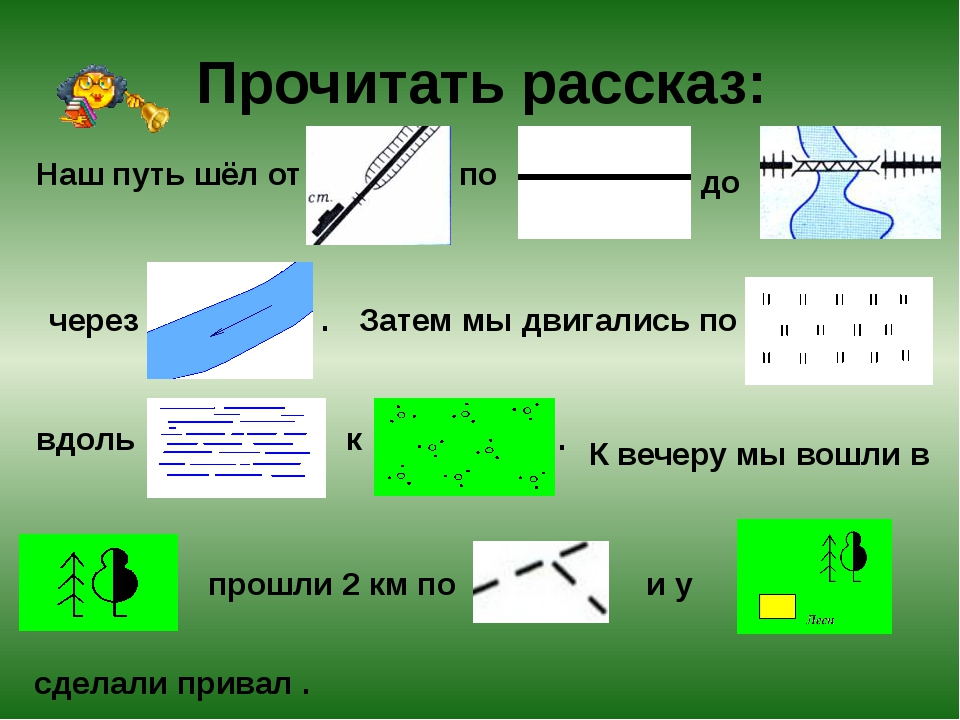 Наш путь шёл от станции на двухпутной железной дороге по улучшенной грунтовой дороге (по шоссе) до совмещенного с железной дорогой железобетонного моста через широкую реку. Затем мы двигались по лугу вдоль заболоченной местности к зарослям кустарника. К вечеру мы вошли в смешанный лес, прошли 2 км по просекам и у домика лесника сделали привал. Если в описании не было уточняющих слов – знак считался за 0,5 балла7.Какой бывает масштаб?Ответы. Правильный ответ – 1 баллЧисленный                          Угловой                                  Линейный                            КраткийЧисленный и Линейный8.Какая группа для соревнований по спортивному ориентированию 2020 года (согласно правил) указана неверно. (поставить «+» или «-» в графе ответы)8.Какая группа для соревнований по спортивному ориентированию 2020 года (согласно правил) указана неверно. (поставить «+» или «-» в графе ответы)8.Какая группа для соревнований по спортивному ориентированию 2020 года (согласно правил) указана неверно. (поставить «+» или «-» в графе ответы)8.Какая группа для соревнований по спортивному ориентированию 2020 года (согласно правил) указана неверно. (поставить «+» или «-» в графе ответы)Ответы.  6 балловДевочки (до 12 лет)11 лет2009 год Ж-11ПлюсДевочки (до 13 лет)12 лет2008 годЖ-12ПлюсМальчики (до 14 лет)13 лет2007 годМ-13ПлюсДевушки (до 15 лет)14 лет2006 годЖ-14ПлюсЮноши (до 17 лет)16 лет2004 годМ-16ПлюсДевушки (до 19 лет)18 лет2002 годЖ-18Плюс9.Запишите фразу, воспользовавшись схемой.Ответы.  Правильный ответ – «Ориентирование – это здорово»1 балл23181471316ВЗЕИИТ841031721РЕВИОР1119241269АДОНТО205151222ОНЭООР10.Когда отмечается Всемирный день ориентирования?Ответы. Правильный ответ –1 баллС 23 по 29 мая   с 23 по 29 апреляс 23 по 29 марта?С 23 по 29 мая